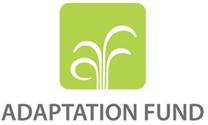 Request for assistance to design and develop scaling up pathways for Adaptation Fund projects/programmes Submission Date:                  Adaptation Fund Grant ID:Country:Implementing Entity:Title of Adaptation Fund project/programme to be scaled up:In preparation of the proposal for a project scale-up grant, please consider and respond also to the questions included in the annex to this application form. A.  Timeframe of ActivityB.   Type of support requestedDescribe the activities to be undertaken to support planning, assessment, capacity enhancement (individual, organization and institutional) for designing and developing scaling up pathways for the proposed project/programme.*Please also provide a detailed budget with budget notes, indicating the break-down of costs at the output level. Where an Implementing Entity management fee is requested, the budget must include a budget with budget notes of the Implementing Entity management fee use.**The Implementing Entity Management Fee requested should be at or below 8.5 per cent of the total project/programme budget before the fee.***The Project Execution Costs requested should be at or below at or below 9.5 per cent or if the NIE is also the execution entity, at or below 1.5 per cent of the total project/programme budget (including the fee).C. Implementing EntityThis request has been prepared in accordance with the Adaptation Fund Board’s procedures Record of endorsement on behalf of the government	Provide the name and position of the government official, Designated Authority (DA) of the Adaptation Fund, and indicate date of endorsement. The DA endorsement letter must be attached as an annex to the request.  Annex:The following questions are to enable the implementing entity to provide further structured information regarding the proposed scaling-up activities, as well as describing additional supporting evidence to support the grant proposal.Provide a brief background to the project that you intend to scale-up (Maximum 200 words)Describe the goal of the proposed scale-up. (Maximum 100 words)What is the expected output from use of the proposed grant for project scale-up e.g, a scaling-up plan/strategy, a project programme scale-up?Provide a brief description of the project components that will be scaled-up, including a description of the scaling-up approach. (Maximum 200 words)Provide a brief rationale/justification for the proposed project/programme scale-up and scaling-up strategy, including any supporting evidence. (Maximum 200 words)Using the table under Section B of the application form, provide a breakdown of activities or outline/roadmap of the activities that will be followed to achieve the expected output mentioned in question 3 above. In the case in which a scaling-up plan/strategy is the output, include a breakdown of the activities leading up to delivery of the plan/strategy. Please add more rows or delete as necessary.Expected start date of activityCompletion date of activityTypes of ActivitiesDescription of proposed activities (please provide short description)Expected outputsTentative timeline (completion date)Requested budget summary per output* (USD)Assessment of project/programme scalabilityDevelopment and implementation of a scaling-up strategy/proposalConsultation with public and private stakeholders for project/programme scale upEnhancing individual, organization and/or institutional capacity for scaling upOther type of support requested (please describe)Implementing entity management fee requested**Executing entity costs requested***Total Grant Requested (USD)Total Grant Requested (USD)Total Grant Requested (USD)Total Grant Requested (USD)Head of Implementing EntitySignatureDate (Month, day, year)Implementing Entity Contact PersonTelephoneEmail Address(Enter Name, Position, Ministry)Date: (Month, day, year)